RESEARCH OPERATIONS OFFICE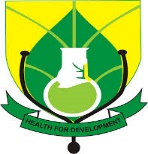 INSTITUTE OF HEALTH RESEARCHUNIVERSITY OF HEALTH AND ALLIED SCIENCESRESEARCH ETHICS COMMITTEE (REC) PARENTAL/LEGALLY ACCEPTABLE REPRESENTATIVESCONSENT FORMGeneral Information about ResearchState clearly the purpose of the study in easily-understood words (avoid the use of jargons and technical language) and why the child has been selected to partake in the study. Indicate the expected duration that will be required of child’s participation in the study.Give a description of the procedures/methods to be followed and the identification of any procedures which are experimental and what the child is supposed to do.Benefits/Risks of the studyIndicate specifically the benefits and risks associated with the study. Include all physical, social and psychological risks   and benefits anticipated.Indicate any hazards to child’s participation and what steps to be taken to minimise the risks. Confidentiality Describe the extent to which confidentiality of records identifying the participants will be maintained. Indicate all groups that may have direct access to the research records at any particular time; thus by signing or thumb-printing a written parental consent form, you are authorizing such access.Indicate that participants have the right to access information about their child collected as part of the study Compensation 	State clearly if there are any compensation packages either in cash or kind available for children who participate in the study.The exact amount or gift to be given must be clearly spelt out.The conditions for receiving the package and when it will be made available should also be indicated (where compensation is to be, it should be given at the end of the study)Indicate clearly how adverse or serious adverse effects resulting from a treatment given as part of the study will be treated.Additional CostAny additional cost to the child that may result from their participation in the research should be stated.Withdrawal from StudyState that participation is voluntary and the child may withdraw at any time without penalty.More specifically, state that the child will not be adversely affected if he/she declines to participate or later stops participating.Provide assurance that the child or the parents or child's legal representative will be informed in a timely manner if information becomes available that may be relevant to the child's willingness to continue participation or withdraw.Any circumstances and/or reasons under which the child’s participation may be terminated should be stated clearly.What happens after study or when the participant changes his/her mindState whether any study intervention will be available to the child after the study and, if so, under what conditions (including any cost to them)Indicate how study data will be stored and for how long, whether the data will be retained for possible future use, who will be responsible for their secure storage and how they will be destroyed Explain whether any biological specimens collected during the research will be destroyed at its conclusion and, if not, details of their storage and possible future use should be provided Indicate how the study findings will be communicated on completion of the study, including to child and parents, and in what expected timeframe. Contact for Additional Information This statement should indicate whom to contact for answers to any questions about the research and whom to contact in case of research-related injury.Names, Institutional affiliation, addresses, email and telephone numbers (including mobile numbers) should be made accessible to all participants.If you have any questions about your child’s rights as a research participant in this study you may contact the Administrator of the Research Ethics Committee, Institute of Health Research, University of Health and Allied Sciences at rec@uhas.edu.gh  or +233- 362-196-193."I have read or have had someone read all of the above, asked questions, received answers regarding participation in this study, and I agree that my child/ward should participate in this study as a volunteer. I will not have waived any of my rights by signing this parental consent form. Upon signing this form, I will receive a copy for my personal records."_______________________________			__________________________Name of Parent/Guardian/LARS				Name of Child _______________________________			__________________________
Signature or mark of Parent/Guardian/LARS				Date  	If participant cannot read and or understand the form themselves, a witness must sign here: I was present while the benefits, risks and procedures were read to the volunteer. All questions were answered and the volunteer has agreed that his/her child should take part in the research. _________________________________________Name of witness________________________________________________	_______________________		Signature of witness 	/ Mark						DateI certify that the nature and purpose, the potential benefits, and possible risks associated with participating in this research have been explained to the above individual. ___________________________________________ Name of Person who obtained Consent___________________________________________		______________________		Signature of Person who obtained Consent 				Date 	Section A- BACKGROUND INFORMATIONTitle of Study:	Principal Investigator:Certified Protocol Number:Section B– CONSENT TO CHILD’S  PARTICIPATION IN THE RESEARCHSection C- CHILD PARTICIPATION AGREEMENT